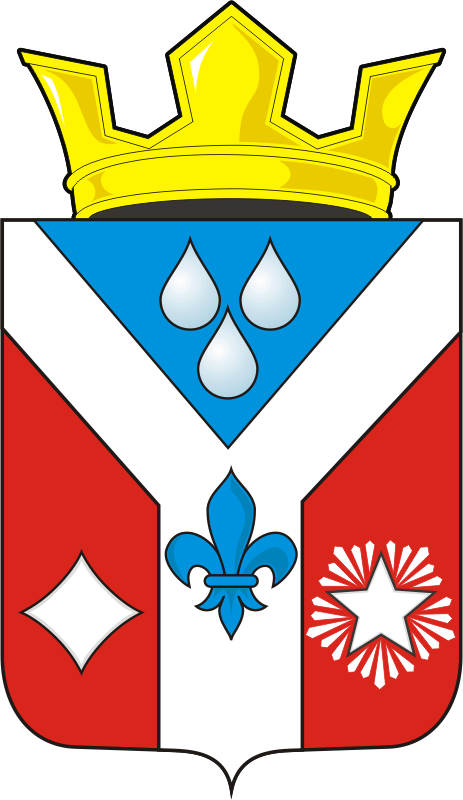 АДМИНИСТРАЦИЯ ГАВРИЛОВСКОГО СЕЛЬСОВЕТА САРАКТАШСКОГО РАЙОНА ОРЕНБУРГСКОЙ ОБЛАСТИП О С Т А Н О В Л Е Н И Е_________________________________________________________________________________________________________      26.02.2021                с. Гавриловка                                      № 6-пО внесении изменений в постановление администрации Гавриловского сельсовета Саракташского района от 21.05.2019 № 16-п «Об утверждении Плана консолидации бюджетных средств и оптимизации бюджетных расходов Гавриловский сельсовета на 2019 - 2024 годы»1. Внести в постановление администрации муниципального образования Гавриловский сельсовет Саракташского района от 21.05.2019 №    «Об утверждении Плана консолидации бюджетных средств и оптимизации бюджетных расходов Гавриловский сельсовета на 2019 - 2024 годы"	 следующие изменения:Приложение к постановлению изложить в новой редакции согласно приложению к настоящему постановлению.2. Контроль за исполнением настоящего постановления возложить на постоянную по бюджетной, налоговой и финансовой политике, собственности и экономическим вопросам, торговле и быту (Жанзакова А.Т.)3. Постановление вступает в силу со дня его подписания и распространяется на правоотношения, возникшие с 1 января 2021 года.Глава  Гавриловского сельсовета                                                  Е.И. Варламова                                                                                              	Разослано: прокурору района, финансовый отдел администрации Саракташского района, в дело.Приложениек постановлениюадминистрации от 26.02.2021 № 6-пПлан консолидации бюджетных средств и оптимизации бюджетныхрасходов Гавриловского сельсовета на 2019 - 2024 годыПриложение к планумероприятий по оздоровлениюмуниципальных  финансовГавриловского сельсоветана 2019 - 2024 годыПланмероприятий по росту доходного потенциалаи оптимизации расходов бюджета Гавриловского сельсовета№ п/пНаименование мероприятияНаименование мероприятияОтветственный исполнительСрок реализацииСрок реализацииНаименование показателя, единица измеренияНаименование показателя, единица измеренияЗначение показателяЗначение показателяЗначение показателяЗначение показателяЗначение показателяЗначение показателяЗначение показателяЗначение показателяЗначение показателяЗначение показателяЗначение показателяЗначение показателяЗначение показателяЗначение показателяЗначение показателяЗначение показателяЗначение показателя№ п/пНаименование мероприятияНаименование мероприятияОтветственный исполнительСрок реализацииСрок реализацииНаименование показателя, единица измеренияНаименование показателя, единица измерения2019 год2019 год2019 год2020 год2020 год2021 год2021 год2022 год2022 год2022 год2022 год2022 год2023 год2023 год2023 год2024 год2024 год1223445566677889999910101011111.Меры по увеличению поступлений налоговых и неналоговых доходовМеры по увеличению поступлений налоговых и неналоговых доходовМеры по увеличению поступлений налоговых и неналоговых доходовМеры по увеличению поступлений налоговых и неналоговых доходовМеры по увеличению поступлений налоговых и неналоговых доходовМеры по увеличению поступлений налоговых и неналоговых доходовМеры по увеличению поступлений налоговых и неналоговых доходовМеры по увеличению поступлений налоговых и неналоговых доходовМеры по увеличению поступлений налоговых и неналоговых доходовМеры по увеличению поступлений налоговых и неналоговых доходовМеры по увеличению поступлений налоговых и неналоговых доходовМеры по увеличению поступлений налоговых и неналоговых доходовМеры по увеличению поступлений налоговых и неналоговых доходовМеры по увеличению поступлений налоговых и неналоговых доходовМеры по увеличению поступлений налоговых и неналоговых доходовМеры по увеличению поступлений налоговых и неналоговых доходовМеры по увеличению поступлений налоговых и неналоговых доходовМеры по увеличению поступлений налоговых и неналоговых доходовМеры по увеличению поступлений налоговых и неналоговых доходовМеры по увеличению поступлений налоговых и неналоговых доходовМеры по увеличению поступлений налоговых и неналоговых доходовМеры по увеличению поступлений налоговых и неналоговых доходовМеры по увеличению поступлений налоговых и неналоговых доходовМеры по увеличению поступлений налоговых и неналоговых доходов1.1.Рост (темп роста) налоговых и неналоговых доходов по итогам исполнения бюджета муниципального образования за прошлый год по сравнению с уровнем исполнения предыдущего года в сопоставимых условияхРост (темп роста) налоговых и неналоговых доходов по итогам исполнения бюджета муниципального образования за прошлый год по сравнению с уровнем исполнения предыдущего года в сопоставимых условияхадминистрация муниципального образованиядо 31 декабря 2019 годадо 31 декабря 2019 годапроцентовпроцентов0,20,20,20,20,20,20,20,20,20,20,20,20,20,20,20,20,21.2.Утверждение (по согласованию с финансовым отделом администрации Саракташского района) плана по устранению с 1 января 2020 года неэффективных льгот (пониженных ставок по налогам) и обеспечить вступление в силу нормативно правовых актов МО, направленных на реализацию указанного плана, до 1 декабря 2019 годаУтверждение (по согласованию с финансовым отделом администрации Саракташского района) плана по устранению с 1 января 2020 года неэффективных льгот (пониженных ставок по налогам) и обеспечить вступление в силу нормативно правовых актов МО, направленных на реализацию указанного плана, до 1 декабря 2019 годаадминистрация муниципального образованиядо 1 июля 2019 года - проект нормативно-правового акта МОдо 1 июля 2019 года - проект нормативно-правового акта МОплан по устранению с 1 января 2020 года неэффективных льгот (пониженных ставок по налогам) в МОплан по устранению с 1 января 2020 года неэффективных льгот (пониженных ставок по налогам) в МО111111111111111111.3.Оценка эффективности налоговых льгот (пониженных ставок по налогам), предоставляемых в соответствии с решениями органов местного самоуправленияОценка эффективности налоговых льгот (пониженных ставок по налогам), предоставляемых в соответствии с решениями органов местного самоуправленияадминистрация муниципального образованияза предшествующий налоговый период ежегодно, до 1 августа текущего финансового годаза предшествующий налоговый период ежегодно, до 1 августа текущего финансового годааналитическая записка, единицаналитическая записка, единиц111111111111111111.4.Организация и проведение заседаний межведомственной комиссии по укреплению финансовой и налоговой дисциплины, заслушивание руководителей организаций, индивидуальных предпринимателей по вопросу снижения уровня недоимки, по уплате налогов, сборов и иных обязательных платежей в бюджет МООрганизация и проведение заседаний межведомственной комиссии по укреплению финансовой и налоговой дисциплины, заслушивание руководителей организаций, индивидуальных предпринимателей по вопросу снижения уровня недоимки, по уплате налогов, сборов и иных обязательных платежей в бюджет МОадминистрация муниципального образования не реже 1 раза в кварталне реже 1 раза в кварталСнижение недоимки по неналоговым доходам в бюджет МО, главными администраторами которых являются органы местного самоуправленияСнижение недоимки по неналоговым доходам в бюджет МО, главными администраторами которых являются органы местного самоуправления-----------------1.5.Установление ставок по налогу на имущество физических лиц в отношении объектов недвижимого имущества, налоговая база по налогу на имущество физических лиц по которым рассчитывается исходя из кадастровой стоимости согласно гл.32 Налогового кодекса Российской ФедерацииУстановление ставок по налогу на имущество физических лиц в отношении объектов недвижимого имущества, налоговая база по налогу на имущество физических лиц по которым рассчитывается исходя из кадастровой стоимости согласно гл.32 Налогового кодекса Российской Федерацииадминистрация муниципального образованиядо 1 октября 2019 года - проект нормативного правового акта органа местного самоуправления сельского поселениядо 1 октября 2019 года - проект нормативного правового акта органа местного самоуправления сельского поселениярешение Совета депутатов сельского поселения, единицрешение Совета депутатов сельского поселения, единиц-----------------1.6Проведение инвентаризации имущества (в том числе земельных участков), находящегося в муниципальной собственности МО. Выявление неиспользуемых основных фондов (земельных участков) и принятие мер по их продаже, в том числе за счет формирования и реализации планов приватизации, или сдаче в аренду с целью увеличения неналоговых доходов бюджета МОПроведение инвентаризации имущества (в том числе земельных участков), находящегося в муниципальной собственности МО. Выявление неиспользуемых основных фондов (земельных участков) и принятие мер по их продаже, в том числе за счет формирования и реализации планов приватизации, или сдаче в аренду с целью увеличения неналоговых доходов бюджета МОадминистрация муниципального образованияежегодно, до 1 апреляежегодно, до 1 апреляаналитическая записка, единицаналитическая записка, единиц111111111111111111.7.Инвентаризация имущества (в том числе земельных участков), находящегося в собственности МО. Выявление неиспользуемых основных фондов (земельных участков) и принятие мер по их продаже, в том числе за счет формирования и реализации плана приватизации, или сдаче в аренду с целью увеличения неналоговых доходов МОИнвентаризация имущества (в том числе земельных участков), находящегося в собственности МО. Выявление неиспользуемых основных фондов (земельных участков) и принятие мер по их продаже, в том числе за счет формирования и реализации плана приватизации, или сдаче в аренду с целью увеличения неналоговых доходов МОадминистрация муниципального образованияежегодноежегоднодополнительные поступления в бюджет МО,тыс. рублейдополнительные поступления в бюджет МО,тыс. рублей000000000000000002.Меры по оптимизации расходов бюджета муниципального образования на 2019-2024 годыМеры по оптимизации расходов бюджета муниципального образования на 2019-2024 годыМеры по оптимизации расходов бюджета муниципального образования на 2019-2024 годыМеры по оптимизации расходов бюджета муниципального образования на 2019-2024 годыМеры по оптимизации расходов бюджета муниципального образования на 2019-2024 годыМеры по оптимизации расходов бюджета муниципального образования на 2019-2024 годыМеры по оптимизации расходов бюджета муниципального образования на 2019-2024 годыМеры по оптимизации расходов бюджета муниципального образования на 2019-2024 годыМеры по оптимизации расходов бюджета муниципального образования на 2019-2024 годыМеры по оптимизации расходов бюджета муниципального образования на 2019-2024 годыМеры по оптимизации расходов бюджета муниципального образования на 2019-2024 годыМеры по оптимизации расходов бюджета муниципального образования на 2019-2024 годыМеры по оптимизации расходов бюджета муниципального образования на 2019-2024 годыМеры по оптимизации расходов бюджета муниципального образования на 2019-2024 годыМеры по оптимизации расходов бюджета муниципального образования на 2019-2024 годыМеры по оптимизации расходов бюджета муниципального образования на 2019-2024 годыМеры по оптимизации расходов бюджета муниципального образования на 2019-2024 годыМеры по оптимизации расходов бюджета муниципального образования на 2019-2024 годыМеры по оптимизации расходов бюджета муниципального образования на 2019-2024 годыМеры по оптимизации расходов бюджета муниципального образования на 2019-2024 годыМеры по оптимизации расходов бюджета муниципального образования на 2019-2024 годыМеры по оптимизации расходов бюджета муниципального образования на 2019-2024 годыМеры по оптимизации расходов бюджета муниципального образования на 2019-2024 годыМеры по оптимизации расходов бюджета муниципального образования на 2019-2024 годы2.1.Меры по оптимизации расходов на управлениеМеры по оптимизации расходов на управлениеМеры по оптимизации расходов на управлениеМеры по оптимизации расходов на управлениеМеры по оптимизации расходов на управлениеМеры по оптимизации расходов на управлениеМеры по оптимизации расходов на управлениеМеры по оптимизации расходов на управлениеМеры по оптимизации расходов на управлениеМеры по оптимизации расходов на управлениеМеры по оптимизации расходов на управлениеМеры по оптимизации расходов на управлениеМеры по оптимизации расходов на управлениеМеры по оптимизации расходов на управлениеМеры по оптимизации расходов на управлениеМеры по оптимизации расходов на управлениеМеры по оптимизации расходов на управлениеМеры по оптимизации расходов на управлениеМеры по оптимизации расходов на управлениеМеры по оптимизации расходов на управлениеМеры по оптимизации расходов на управлениеМеры по оптимизации расходов на управлениеМеры по оптимизации расходов на управлениеМеры по оптимизации расходов на управление2.1.1Установление запрета на увеличение численности муниципальных служащих МОУстановление запрета на увеличение численности муниципальных служащих МОадминистрация муниципального образования2019 - 2024 годы2019 - 2024 годынормативно установленный запрет на увеличение численности муниципальных служащих МОнормативно установленный запрет на увеличение численности муниципальных служащих МОнормативно установленный запрет на увеличение численности муниципальных служащих МОдададададададададададададададада2.1.2Соблюдение,  установленный Правительством Оренбургской области нормативов формирования расходов на оплату труда депутатов, выборных должностных лиц и муниципальных служащих МО. Соблюдение,  установленный Правительством Оренбургской области нормативов формирования расходов на оплату труда депутатов, выборных должностных лиц и муниципальных служащих МО. администрация муниципального образования2019 - 2024 годы2019 - 2024 годыпроведение ежеквартального мониторинга соблюдения нормативов проведение ежеквартального мониторинга соблюдения нормативов проведение ежеквартального мониторинга соблюдения нормативов 44444444444444442.2.Меры по повышению качества планирования  местного бюджетаМеры по повышению качества планирования  местного бюджетаМеры по повышению качества планирования  местного бюджетаМеры по повышению качества планирования  местного бюджетаМеры по повышению качества планирования  местного бюджетаМеры по повышению качества планирования  местного бюджетаМеры по повышению качества планирования  местного бюджетаМеры по повышению качества планирования  местного бюджетаМеры по повышению качества планирования  местного бюджетаМеры по повышению качества планирования  местного бюджетаМеры по повышению качества планирования  местного бюджетаМеры по повышению качества планирования  местного бюджетаМеры по повышению качества планирования  местного бюджетаМеры по повышению качества планирования  местного бюджетаМеры по повышению качества планирования  местного бюджетаМеры по повышению качества планирования  местного бюджетаМеры по повышению качества планирования  местного бюджетаМеры по повышению качества планирования  местного бюджетаМеры по повышению качества планирования  местного бюджетаМеры по повышению качества планирования  местного бюджетаМеры по повышению качества планирования  местного бюджетаМеры по повышению качества планирования  местного бюджетаМеры по повышению качества планирования  местного бюджетаМеры по повышению качества планирования  местного бюджета2.2.1Формирование бюджетных ассигнований в проекте бюджета муниципального образования сельского поселения на соответствующий финансовый год на основе муниципальных программФормирование бюджетных ассигнований в проекте бюджета муниципального образования сельского поселения на соответствующий финансовый год на основе муниципальных программадминистрация муниципального образованияежегодно ежегодно доля расходов бюджета муниципального образования сельского поселения, формируемых на основании муниципальных программ, процентов99999999999999999999999999999999992.2.2Инвентаризация исполняемых расходных обязательств органа местного самоуправления сельского поселения и принятие мер по отмене расходных обязательств, не отнесенных федеральным законодательством и законодательством Оренбургской области к расходным обязательствам органов местного самоуправления муниципальных образований сельских поселенийИнвентаризация исполняемых расходных обязательств органа местного самоуправления сельского поселения и принятие мер по отмене расходных обязательств, не отнесенных федеральным законодательством и законодательством Оренбургской области к расходным обязательствам органов местного самоуправления муниципальных образований сельских поселенийадминистрация муниципального образования2019 - 2024 годы2019 - 2024 годыаналитическая записка, единиц111111111111111113.Меры по сокращению (недопущению) просроченной кредиторской задолженности местного бюджетаМеры по сокращению (недопущению) просроченной кредиторской задолженности местного бюджетаМеры по сокращению (недопущению) просроченной кредиторской задолженности местного бюджетаМеры по сокращению (недопущению) просроченной кредиторской задолженности местного бюджетаМеры по сокращению (недопущению) просроченной кредиторской задолженности местного бюджетаМеры по сокращению (недопущению) просроченной кредиторской задолженности местного бюджетаМеры по сокращению (недопущению) просроченной кредиторской задолженности местного бюджетаМеры по сокращению (недопущению) просроченной кредиторской задолженности местного бюджетаМеры по сокращению (недопущению) просроченной кредиторской задолженности местного бюджетаМеры по сокращению (недопущению) просроченной кредиторской задолженности местного бюджетаМеры по сокращению (недопущению) просроченной кредиторской задолженности местного бюджетаМеры по сокращению (недопущению) просроченной кредиторской задолженности местного бюджетаМеры по сокращению (недопущению) просроченной кредиторской задолженности местного бюджетаМеры по сокращению (недопущению) просроченной кредиторской задолженности местного бюджетаМеры по сокращению (недопущению) просроченной кредиторской задолженности местного бюджетаМеры по сокращению (недопущению) просроченной кредиторской задолженности местного бюджетаМеры по сокращению (недопущению) просроченной кредиторской задолженности местного бюджетаМеры по сокращению (недопущению) просроченной кредиторской задолженности местного бюджетаМеры по сокращению (недопущению) просроченной кредиторской задолженности местного бюджетаМеры по сокращению (недопущению) просроченной кредиторской задолженности местного бюджетаМеры по сокращению (недопущению) просроченной кредиторской задолженности местного бюджетаМеры по сокращению (недопущению) просроченной кредиторской задолженности местного бюджетаМеры по сокращению (недопущению) просроченной кредиторской задолженности местного бюджетаМеры по сокращению (недопущению) просроченной кредиторской задолженности местного бюджета3.1Осуществление ежемесячного мониторинга просроченной кредиторской задолженности местного бюджета, анализ причин возникновения задолженности, принятие мер по ее погашениюОсуществление ежемесячного мониторинга просроченной кредиторской задолженности местного бюджета, анализ причин возникновения задолженности, принятие мер по ее погашениюадминистрация муниципального образования2019 - 2024 годы, ежегодно2019 - 2024 годы, ежегодноотношение объема просроченной кредиторской задолженности по расходам местного бюджета  к общему объему расходов местного бюджета,процентов	отношение объема просроченной кредиторской задолженности по расходам местного бюджета  к общему объему расходов местного бюджета,процентов	000000000000000003.2.При формировании проекта бюджета МО предусмотреть бездефицитный бюджет (значение показателя может быть превышено на сумму изменения остатков средств местного бюджета, которые в рамках разработки проекта изменений в решение о местном бюджете согласованы с финансовым отделом администрации района и не были учтены в первоначальной редакции решения о местном бюджете)При формировании проекта бюджета МО предусмотреть бездефицитный бюджет (значение показателя может быть превышено на сумму изменения остатков средств местного бюджета, которые в рамках разработки проекта изменений в решение о местном бюджете согласованы с финансовым отделом администрации района и не были учтены в первоначальной редакции решения о местном бюджете)администрация муниципального образования2019 - 2024 годыотношение дефицита местного бюджета к доходам местного бюджета без учета безвозмездных поступлений, процентовотношение дефицита местного бюджета к доходам местного бюджета без учета безвозмездных поступлений, процентовотношение дефицита местного бюджета к доходам местного бюджета без учета безвозмездных поступлений, процентов00000000000000000N п/пНаименование мероприятияБюджетный эффект(тыс. рублей)Бюджетный эффект(тыс. рублей)Бюджетный эффект(тыс. рублей)Бюджетный эффект(тыс. рублей)Бюджетный эффект(тыс. рублей)Бюджетный эффект(тыс. рублей)N п/пНаименование мероприятия2019 год2020 год2021 год2022 год2023 год2024 год123456781.Меры по увеличению поступлений налоговых и неналоговых доходов, в том числе:Меры по увеличению поступлений налоговых и неналоговых доходов, в том числе:Меры по увеличению поступлений налоговых и неналоговых доходов, в том числе:Меры по увеличению поступлений налоговых и неналоговых доходов, в том числе:Меры по увеличению поступлений налоговых и неналоговых доходов, в том числе:Меры по увеличению поступлений налоговых и неналоговых доходов, в том числе:Меры по увеличению поступлений налоговых и неналоговых доходов, в том числе:1.1.Проведение инвентаризации имущества (в том числе земельных участков), находящегося в муниципальной собственности МО. Выявление неиспользуемых основных фондов (земельных участков) и принятие мер по их продаже, в том числе за счет формирования и реализации планов приватизации, или сдаче в аренду с целью увеличения неналоговых доходов местного бюджет МО0000001.2.Обеспечение работы межведомственных комиссий:по вопросам уплаты налогов и сокращения убыточности организаций;по вопросам оплаты труда и уплаты страховых взносов, снижения неформальной занятости0000002.Меры по оптимизации расходов, в том числе:2.1.Оптимизация расходов на содержание материально-технической базы МО по результатам экономии, сложившейся по итогам проведения закупок товаров, работ, услуг-383,0135,0---Итого:Итого:383,0135,0